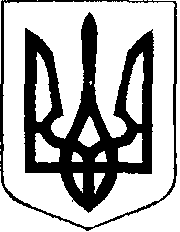                                     ЧОРТКІВСЬКА  МІСЬКА  РАДА                   ______ СЕСІЯ ВОСЬМОГО СКЛИКАННЯ                                                             РІШЕННЯ  (ПРОЄКТ)       «_____»  лютого  2023 року                                                                   № _______м. Чортків Про внесення змін до Програми  сприяння поліції у підвищенні рівня безпеки громадян на території Чортківської міської територіальної громади на 2022-2024 роки (із змінами)         Розглянувши лист Чортківського районного відділу поліції Головного управління національної поліції в Тернопільській області від 26.01.2023 № 1445, з метою підвищення рівня правосвідомості та обізнаності населення щодо можливості отримання якісних поліцейських послуг, створення умов власної безпеки громадян за місцем проживання, об'єднання зусиль поліції, органів місцевого самоврядування та громадськості у запобіганні загрозам публічній безпеці і порядку, керуючись статтею 26 Закону України «Про місцеве самоврядування  в  Україні», міська рада ВИРІШИЛА:             1. Внести зміни в Програму  сприяння поліції у підвищенні рівня безпеки громадян на території Чортківської міської територіальної громади на 2022-2024, затвердженої рішенням міської ради від 02.12.21. №774, а саме:           1.1. В п. 9 розділу 1 «Паспорт Програми» змінити загальний обсяг фінансових ресурсів, необхідних для реалізації Програми, з 1 194.000 гривень на 1 894.000 гривень.          1.2 В розділ 4. « Обгрунтування шляхів і заходів розв’язання проблеми , обсягів та джерел фінансування , строки виконання Програми» та викласти в редакції згідно з додатком 1.          1.3 В розділ 5. «Перелік завдань і заходів Програми», та викласти в редакції згідно з додатком 2..          2.  Копію рішення направити в фінансове управління та відділ з питань надзвичайних ситуацій, мобілізаційної та оборонної роботи міської ради та Чортківський районний відділ поліції.           3. Контроль за виконанням рішення доручити заступнику міського голови з питань діяльності виконавчих органів  міської ради Віктору Гурину та постійній комісії з питань законності та депутатської етики.   Міський  голова 			    	      	            Володимир ШМАТЬКО           Оксана Безпалько            Віктор Гурин             Володимир Ярич            Мар’яна Фаріон           Ярослав Дзиндра  Додаток 1до рішення Чортківської  міської ради від____лютого 2023 року № ___4. Обґрунтування шляхів і засобів розв’язання проблеми, обсягів та     джерел фінансування; строки та етапи виконання Програми4.1. Програма розроблена на основі кардинальної трансформації критеріїв оцінки роботи поліцейських – з кількісних на якісні; враховує необхідність вирішення актуальних завдань забезпечення публічної безпеки і порядку, охорони прав і свобод людини, інтересів суспільства і держави, протидії злочинності, та спрямована на досягнення якісного правоохоронного сервісу, відповідно до вимог суспільства, зміцнення технічної та ресурсної бази цієї роботи. 4.2. Реалізація програми забезпечується шляхом пріоритетного фінансування визначених заходів з районного бюджету. Це дозволить протягом року підвищити рівень правосвідомості та обізнаності населення щодо можливості отримання якісних поліцейських послуг, сприятиме створенню умов власної безпеки громадян та мінімізації загроз публічній безпеці і порядку в області. Ресурсне забезпечення ПрограмиСекретар міської ради                                                       Ярослав ДЗИНДРА                                                                        Додаток 2                                                                 до рішення Чортківської  міської ради                                                                  від____січня 2023  року № ___       5  Перелік завдань та заходи програми	            Секретар міської ради                                                                                                                     Ярослав ДЗИНДРАОбсяги коштів, які пропонується залучити на виконання програмиОдиниця виміру(тис. грн.)Сума коштів, на проведення заходів 2022 роціСума коштів, на проведення заходів 2023 роціСума коштів, на проведення заходів 2024 роціОбсяги ресурсів,усього, у тому числі:тис.грн478.0001 008.000408.000Кошти місцевого бюджетутис.грн478.0001.008.000408.000Всьоготис.грн1 894.0001 894.0001 894.000№з/пПерелік заходів програмиСтрок виконання заходуВиконавціДжерела фінансуванняОрієнтовні обсяги фінансування (вартість) тис.грн.Очікуваний результат13456781.Придбання будівельних матеріалів(ламінат,електропроводи, теплоізоляційні матеріали та інші матеріали) для поточного ремонту адміністративних приміщень та проведення монтажних робіт. Заміна систем опалення та водопостачання , придбання та встановлення енергозберігаючих вікон та дверей, меблів, офісної та комп’ютерної техніки, а також їх комплектуючих,  систем  відео спостереження та їх комплектуючих, проведення монтажних  робіт. 2022-2024 рік2022-150.000 тис 2023-200.000 тис. 2024-200.000 тис.Чортківський ВП ГУНП в Тернопільській області  Кошти бюджету територіальної громади550.000 Забезпечення умов для ефективного виконання своїх обов’язків працівниками поліції, забезпечення прав і свобод дитини.2 2.12.22.3Проведення ремонту в виділених приміщеннях, забезпечення меблями, офісною технікою, канцтоварами.Придбання службового автомобіля  та його обладнання  необхідними технічними  засобами.Придбання паливно-мастильних матеріалів для службового автомобіля «Поліцейського офіцера громади»Оплата послуг з технічного обслуговування та поточного ремонту автомобіля «Поліцейського офіцера громади» 2022-2024 рік2022-30.000 тис 2023-30.000 тис. 2024-30.000 тис.2023рік2022-2024 рік2022-18.000 тис. 2023-18.000   тис.2024-18.000  тис.2022-2024 рік2022-10.000 тис. 2023-10.000   тис.2024-10.000   тис. Чортківський ВП ГУНП в Тернопільській області  Чортківський ВП ГУНП в Тернопільській області Чортківський ВП ГУНП в Тернопільській області  Чортківський ВП ГУНП в Тернопільській області   Кошти бюджету територіальної громади  Кошти бюджету територіальної громади Кошти бюджету територіальної громади Кошти бюджету територіальної громади90.000 600.000 54.00030.000 Забезпечення умов та  ефективного виконання своїх обов’язків поліцейськими офіцерами громади Чортківської МТГ3Придбання службового автомобіля 2022 рікЧортківський ВП ГУНП в Тернопільській області      Кошти бюджету територіальної громади120.000 Забезпечення умов та  ефективного виконання своїх обов’язків4«Придбання запасних частин та паливно – мастильних матеріалів для службових автомобілів. Оплата послуг з технічного обслуговування і поточного ремонту службових автомобілів.2022-2024 рік2022-150.000 тис 2023-150.000 тис. 2024-150.000 тис.Чортківський ВП ГУНП в Тернопільській області      Кошти бюджету територіальної громади450.000   тис.грнЗабезпечення умов та  ефективного виконання своїх обов’язківРазом1 894.000